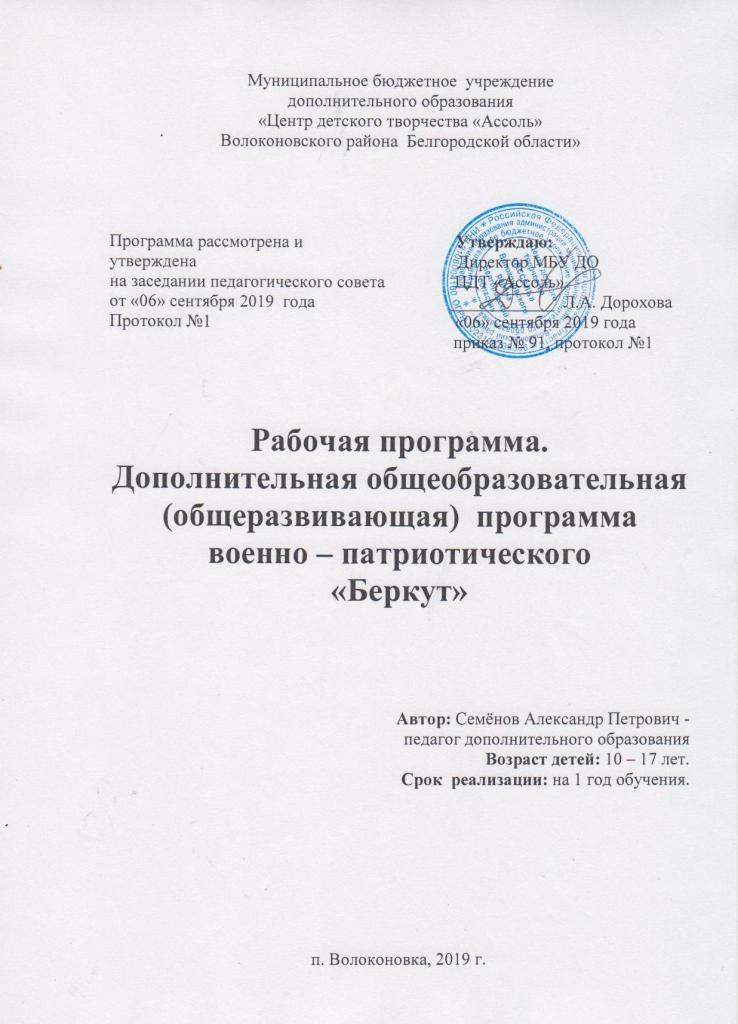 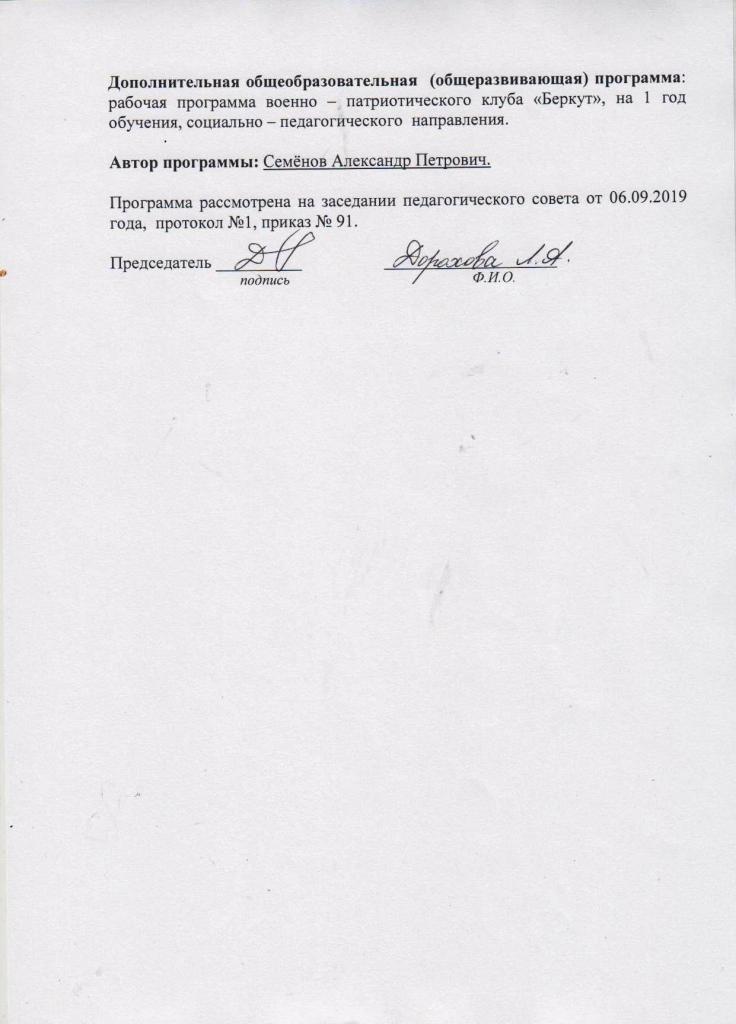 ВВЕДЕНИЕСегодня мы заново осмысливаем значение патриотизма для судеб России и ее граждан начала нового века и нового тысячелетия. Кризисные явления в социально-экономической, политической, культурной и других сферах в минувшие два десятилетия привели к резкому изменению отечественного общественного сознания, как на обыденном, житейском, так и на идеологических уровнях.Исследование показывает, что патриотические, духовные, нравственные и культурные ценности отодвинуты на периферию внутреннего мира молодого человека. Патриотизм современной молодежи в большей степени основан на постоянных структурных элементах понятия «Отечество» (таких как территория, народ культура). Переменные характеристики понятия «Отечество» (общественное устройство, некая система идей и принципов) теряют свою былую доминирующую роль в патриотизме.С началом перестроечных процессов в нашем обществе роль и значение патриотического воспитания потеряли былую силу, подверглись неумолимой и деструктивной критике. Это в значительной мере способствовало дискредитации не только существовавшей практики патриотического воспитания, но и самой идеи формирования и развития личности гражданина-патриота. Постепенно был предан забвению накопленный опыт, прекратилась разработка практических основ, открывающих пути комплексной реализации задач, связанных с защитой Отечества.Однако отрадно отметить, что происходящие сегодня в Российской Федерации общественно-политические и социально-экономические преобразования выдвинули качественно новые важные задачи по совершенствованию государства, превращению его в экономически развитое, цивилизованное, в полном смысле слова демократическое. Вместе с этим приходит осмысление того, что у России нет более важной идеи, ценности, чем патриотизм. Его мощный потенциал направлен на консолидацию российского общества, духовно-нравственное, политическое и экономическое возрождение России.Сейчас осуществляется заметный поворот системы подготовки подрастающего поколения к защите Отечества на новой основе. Тысячелетие началось с принятия целого ряда основополагающих государственных документов федерального уровня: ФЗ «О воинской обязанности и военной службе», «Положение о подготовке граждан Российской Федерации к военной службе», «Положение о военно-патриотических молодежных и детских объединениях», Военная доктрина Российской Федерации, Национальная доктрина образования в Российской Федерации.Опыт отечественного патриотического воспитания свидетельствует, что его целью было и есть обретение человеком опыта служения Отечеству. Совершенствование системы патриотического воспитания граждан, а особо -молодого поколения страны, является на современном этапе одним из важнейших вопросов в жизни общества и государства.Воспитание у молодежи патриотизма и чувства национальной гордости, национального достоинства было характерным для России на протяжении веков.Основной базой для практического воплощения идей военно-патриотического воспитания являются военно-патриотические или военно-спортивные клубы (ВПК) - молодежное или детское общественное объединение, созданное по инициативе граждан добровольное, самоуправляемое, некоммерческое формирование, осуществляющее в соответствии с уставом о его деятельности военно-патриотическое воспитание молодежи и детей.Пояснительная запискаНаправленностью данной образовательной программы является обучение подростков военно-прикладным видам спорта, укрепление их здоровья, обучение навыкам самообороны и самостраховки, выживания в экстремальных условиях.Военно-патриотические клубы начали возникать в нашей стране в период Афганской войны, ставя перед собой задачу подготовки молодежи к службе в армии, компенсируя недостатки начального военного образования допризывной молодежи.Новизна, актуальность, педагогическая целесообразность. Патриотизм - важнейший духовно-нравственный фактор сохранения и безопасности государства. Патриотическое воспитание направляется на формирование и развитие личности, обладающей качествами гражданина-патриота Родины, способной успешно выполнять гражданские обязанности в мирное и военное время. Частично эту задачу берут на себя общественные организации и объединения.Участвуя в реализации государственной политики в области военно-патриотического воспитания детей и молодежи, ВПК «Беркут» решает задачи не только воспитания чувства патриотизма, но и физической подготовки подростков, которая включает в себя определенный уровень двигательных качеств, овладение жизненно необходимыми навыками, устойчивостью к неблагоприятным воздействиям окружающей среды и большим психическим напряжениям.Каждое государство хочет видеть молодое поколение достойными гражданами. Обществу нужны здоровые, мужественные, инициативные, дисциплинированные, грамотные люди, которые были бы готовы работать, учиться на его благо и, в случае необходимости, встать на его защиту. Но результаты социологических исследований показывают, что лишь 10% выпускников могут считаться здоровыми. Более чем в три раза уменьшилось число здоровых девушек - выпускниц, а это будущие матери. Многие юноши, вступая на порог армейской жизни, оказываются неспособными переносить физические нагрузки, которыми изобилует армейская жизнь.Отличительная особенность данной образовательной программы-комплексность, которая дает возможность учащимся осуществлять ряд осознанных выборов, способных в дальнейшем помочь определить и профессию. Обучение в клубе связано с такими изучаемыми в школе предметами, как: география, физика, история, химия, ОБЖ, биология, которые необходимы в современной жизни.Цель программы: формирование социально-активной личности гражданина и патриота, обладающего чувством национальной гордости, любви к Отечеству, своему народу и готовности к его защите, приобщение к здоровому образу жизни.Для достижения поставленной цели в процессе обучения решается целый ряд задач:- Социальная ориентация подростков.  - Развитие физических качеств.  - Правовое воспитание.- Формирование   специальных   знаний   и   умений   по   основам   воинской службы.Организационные:-	создать механизм, обеспечивающий становление и эффективное
функционирование системы военно-патриотического воспитания и
подготовки граждан призывного возраста по военно-прикладным и
техническим видам спорта в военно-патриотических объединениях Самарской
области;-	формировать комплекс нормативного, правового и организационно-
методического обеспечения функционирования системы военно-
патриотического воспитания;знать обязанности солдата перед построением и в строю, уметь четко и правильно выполнять строевые приемы и действия, как без оружия, так и с оружием;освоить и совершенствовать дисциплины общей и специальной физической подготовки.Воспитательные:воспитывать у молодых людей патриотизм, гражданское сознание, верность Отечеству, готовность к выполнению конституционных обязанностей, чувство любви к Родине;воспитывать уважительное отношение к героической истории нашего государства, его вооруженным силам;воспитывать потребность в здоровом образе жизни и активном отдыхе;воспитывать самостоятельность;воспитывать сознательную дисциплину и культуру поведения;-	формировать эмоционально-ценностное отношение к окружающей
действительности;Воспитывать дисциплинированность, силу воли, умение концентрироваться на выполнении поставленной цели.Развивающие:развивать интерес к военной и государственной службе, к социально значимой деятельности;развивать познавательные интересы;развивать навыки самообслуживания;развивать и поддерживать хорошую физическую форму;-развивать позитивные личностные качества: организаторские способности, ответственность, смелость, коммуникативность и др.- кооперировать материально-технические средства и иные ресурсы, которыми располагают военно-патриотические объединения для решения общих задач.Учебные:познакомить со структурой и составом ВС РФ, назначением видов и родов войск, боевыми традициями ВС РФ, порядком прохождения военной службы;изучить основы ведения боевых действий и обязанности солдата в бою, уметь выполнять действия солдата в различных видах боя;изучить боевые свойства и материальную часть стрелкового оружия, правила его сбережения и хранения, меры безопасности при обращении с оружием и проведении стрельб;получить знания о действиях при выполнении приемов и правил стрельбы из автомата и метании ручных гранат и практически выполнить стрельбу из автомата боевыми патронами;знать поражающие факторы оружия массового поражения, способы защиты от него и сигналы оповещения, уметь пользоваться средствами индивидуальной и коллективной защиты;уметь ориентироваться на местности различными способами и определять расстояния;твердо знать порядок и правила оказания первой медицинской помощи, уметь правильно оказать первую помощь себе и товарищу;изучить общие обязанности военнослужащих, обязанности солдата и должностных лиц суточного наряда, порядок выполнения приказа, требования воинской дисциплины, правила воинской вежливости и воинского приветствия;Программа предусматривает теоретическую и практическую подготовку по следующим дисциплинам:Основные формы занятий: тренировки, практические работы, спортивные игры, экскурсии, походы, лекции, марш-броски, лагерные сборы, соревнования, слеты, уроки мужества и др.Приемы и методы организации учебно-воспитательного процесса. Говоря о выборе методов обучения на занятии, необходимо помнить, что их нельзя использовать «поровну», наугад, руководствуясь субъективными соображениями. Методы обучения определяются целями и задачами учебной работы, содержанием обучения, используются в зависимости от возрастных особенностей учащихся, обусловлены индивидуальными особенностями педагога, применение методов и приемов обучения связано с уровнем подготовки воспитанников, их учебными возможностями, а также временем, отводимым на изучение конкретной темы.В рамках данной программы можно успешно использовать практические методы (упражнения, тренировки, выступления и т.п.), словесные методы (рассказ, объяснение нового материала, лекции, беседы, дискуссии), методы контроля и самоконтроля.Средства обучения: учебные гранаты РГД-5 и Ф-1, мины, саперные лопатки, учебное оружие (автомат Калашникова), пневматические винтовки, компасы, карты, медицинские аптечки, парашюты Д-5 и Д-6, спортивные снаряды, противогазы, палатки и другое туристское снаряжение и т.п.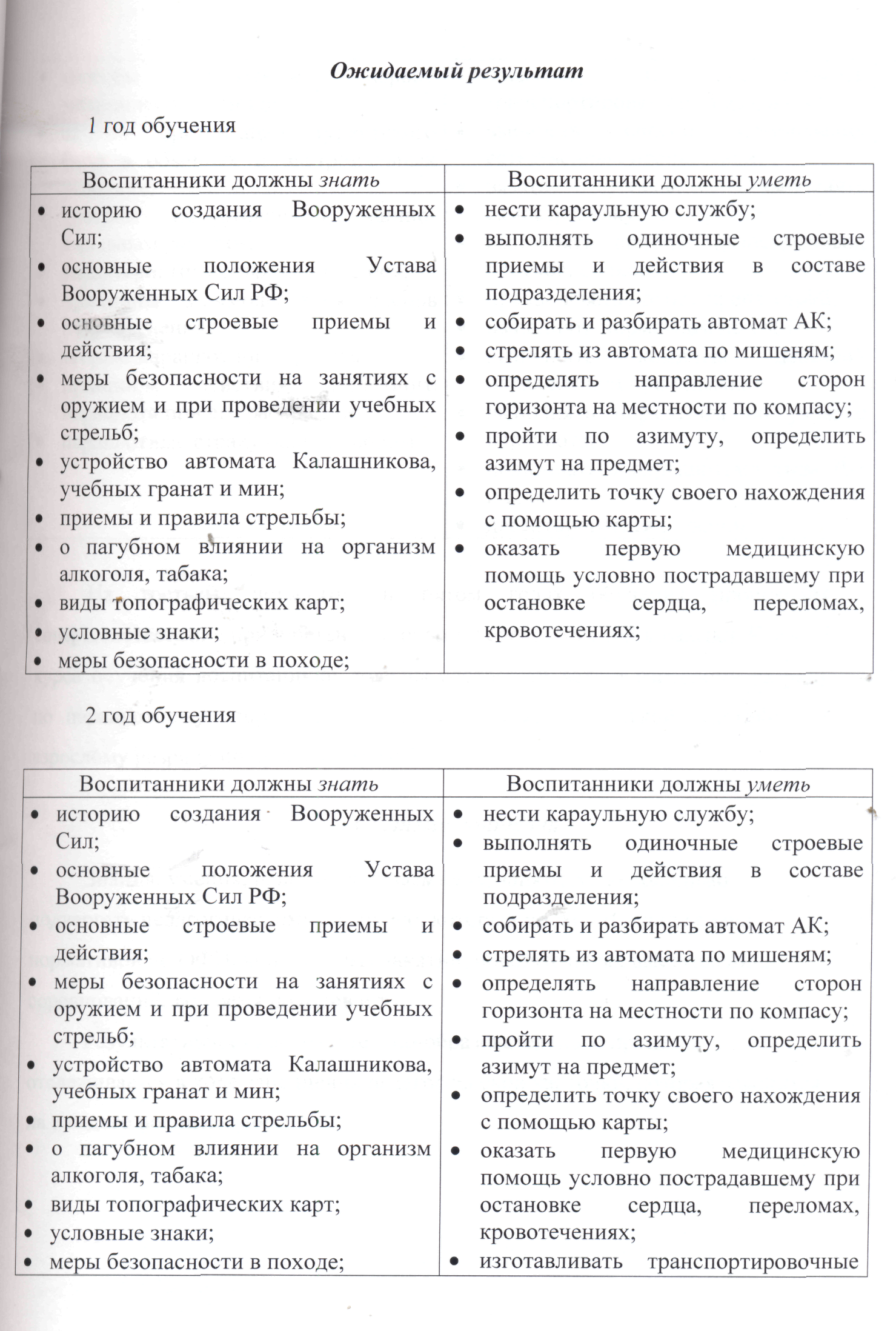 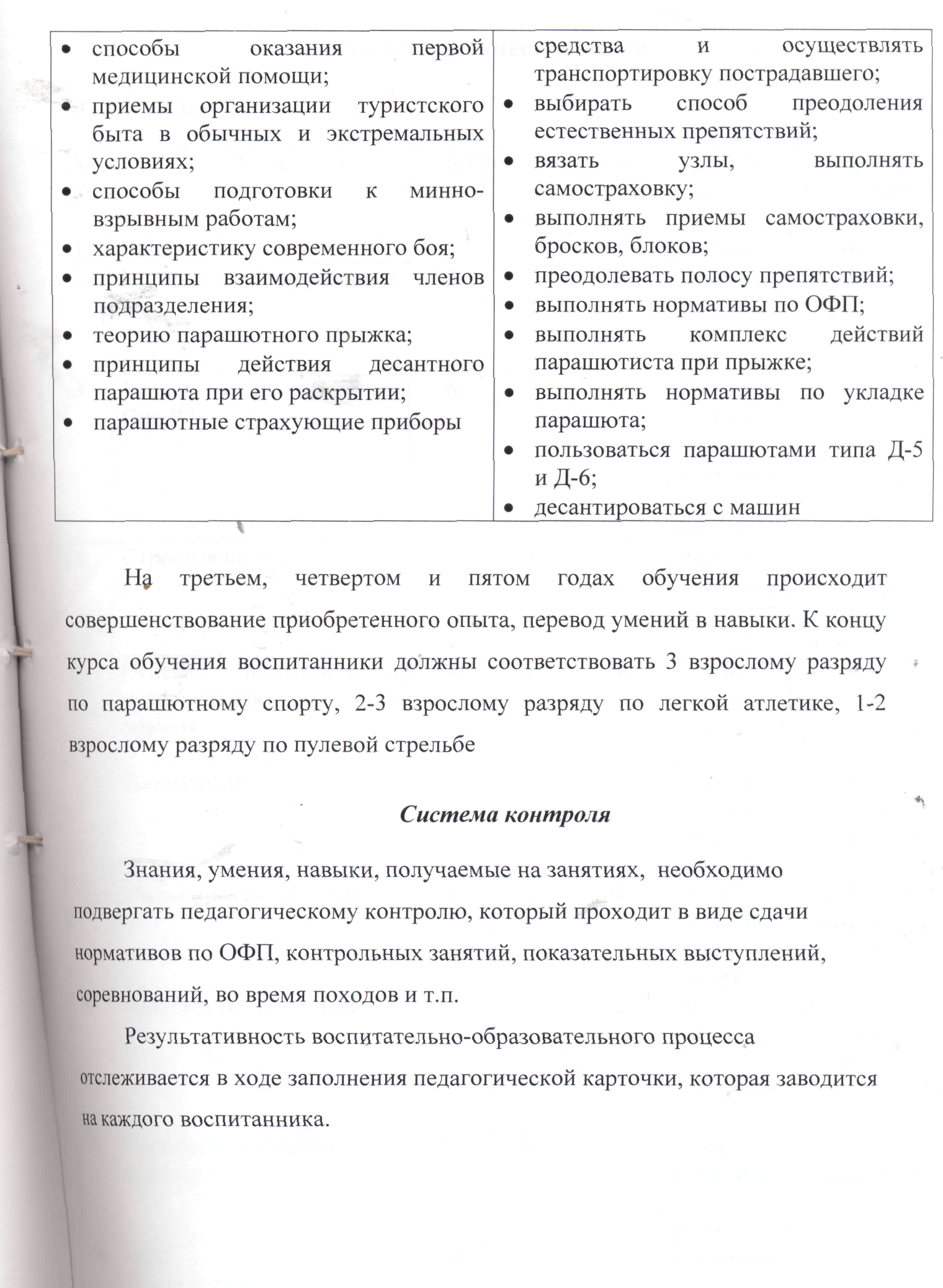 Учебно-тематический план1 год обученияСодержание изучаемого курсаТема 1: «Вводное занятие»Теория: знакомство с программой работы клуба.Практика:   выполнение   комплекса   упражнений   для   определения   уровняфизической подготовки воспитанников.Тема 2: «История Вооруженных Сил РФ»Теория: история создания Вооруженных Сил РФ.  Ее связь с историей  истановлением Российского государства.Практика: экскурсия в музей Боевой Славы.Тема 3: «Уставы Вооруженных Сил» Георгия:   основы   подготовки   к   военной   службе.   Назначение   и   состав Вооруженных  Сил.   Символы  воинской  чести.  Права  и  обязанности  лиц караула. Устав вооруженной службы. Суточный наряд. Практика: суточный наряд. Подъем по тревоге. Боевое дежурство.Тема 4: «Строевая подготовка»Теория: Строи и их элементы. Одиночная подготовка. Выполнение основных         приемов и движений в составе подразделения на месте. Выполнение основных строевых приемов в составе подразделения в движении. Строевое слаживание подразделения. Строевое слаживание взвода.        Практика: Отработка основных строевых приемов и движений. Смотр строя и  песни.        Тема 5: «Огневая подготовка»        Теория:  Меры  безопасности  на  занятии  с  оружием.  Материальная  часть        автомата Калашникова.  Приемы и  правила стрельбы.  Ручные осколочные        гранаты Ф-1, РГД-5; РПГ.        Практика: Стрельба в тире и на местности.        Тема 6: «Топография»       Теория:   Виды  топографических  карт.  Условные  знаки  карт.  Спортивные       карты, их отличия от топографических. Компас и правила пользования им.      Азимут. Движение по азимуту. Способы ориентирования.      Практика:   Определение   азимута.   Прохождение   азимутальных   отрезков.      Определение точки своего местонахождения с помощью карты. Участие в      соревнованиях по ориентированию.      Тема 7: «Медицинская подготовка»     Теория:   Правила   оказания   первой   медицинской   помощи   при   ранениях,          травмах, отравлениях, поражениях током, при остановке сердца.        Практика: Наложение жгута, шины. Бинтование ран. Проведение искусственного        дыхания и непрямого массажа сердца. Изготовление транспортировочных        средств. Транспортировка условного пострадавшего. Профилактика       злоупотребления ПАВ.   Тема 8: « Туристская подготовка»   Теория: Организация туристского быта в обычных и экстремальных условиях.   Особенности подготовки похода. Техника преодоления препятствий и тактика   движения в походе.   Практика: Работа на местности. Выбор места для лагеря. Разработка маршрута   похода. Наведение параллельной и навесной переправы. Поход. Марш-бросок.   Участие в соревнованиях.  Тема 9: «Инженерно-саперная подготовка»  Теория: Противотанковые, противопехотные мины.  Практика: Разведка и обезвреживание мин. Установка мин-ловушек, растяжек.  Тема 10: «Общая физическая подготовка и рукопашный бой»  Теория: Основы самозащиты. Характеристика рукопашного боя.  Практика:    Физическая    подготовка.    Гимнастика.    Преодоление    полосы  препятствий. Рукопашный бой. Бег. Метание гранаты.  Тема 11: Правовая подготовка.  Теория Виды правонарушений. Ответственность за совершение правонарушений.   Тема 12: «Тактическая подготовка»   Теория:   Бой   -   основная   форма   тактических   действий.   Характеристика   содержания боя. Действия солдата в бою.   Практика: Многодневный полевой выход с элементами ведения боя. Маневры.   Ведение огня  по условному  противнику.  Инженерные работы.  Отработка      элементов боя. Разведка.    Тема 13: «Парашютная подготовка»    Теория:   Назначение   и   устройство   парашюта.   Парашютные   страхующие    приборы. Теоретические основы прыжка с парашютом.    Практика: Тренировка в укладке парашюта. Отработка на земле элементов     прыжка с парашютом. Стажировка в аэроклубе.    Тема 14: «Основы психологии»    Теория: Психологическая адаптация к условиям воинской службы. Сущность и         особенности воинского коллектива. Пути адаптации к военной службе. Практика:        Тренинг «Я среди людей»Учебно-методический комплекс к программеМакет Автомата АКА - 3 шт.Винтовка МР-512 - 2 шт.Пульки ДУ-Мишени № 6 № 8Обвязки -2 шт.Карабины - 4 шт.Веревки - 50 м.Карта местности -Аптечка- 1жгутыбинтыватайодзеленкаБинокль - 1Сапёрная лопаткаПарашют Д-6 - 1 шт.Подвесная система- 1 шт.Ф - 1 граната - 3 шт.Шлем -2 шт.Битки -2 парыЗащита - 4 парыСписок используемой литературыЕдиная Всесоюзная спортивная классификация на 1981-1984 гг.: Справочник/ Сост. М. В. Стародубцев и др.; под ред. А.А. Черняка. -М.: Физкультура и спорт, 1981.Иванов С, Касьянов Т. Основы рукопашного боя.- Воронеж: Советский патриот, 1989.Искусство снайпера/ А.А.Потапов.- М: ФАИР - ПРЕСС, 2002.- 554с: ил.- (Спецназ).Информационно-справочный материал, «Работа командира подразделения по организации десантирования и боя в тылу противника», Рязань: РВВДКУ, 2006.Квак А.А. Физическая подготовка. Библиотечка журнала «Военные знания».- М.: ООО Редакция журнала «Военные знания». 2002.Общевоинские   уставы   Вооруженных   Сил   Российской   Федерации: "Устав гарнизонной и караульной служб. Строевой устав. - Ростов-на-Дону: Феникс, 2001-320 с.Попов Е.А. Военная топография. Библиотечка журнала «Военные знания». - М: ООО «Редакция журнала «Военные знания», 2001.Попов Е.А. Огневая подготовка. Библиотечка журнала «Военные знания». - М.: ООО «Редакция журнала «Военные знания», 2002.9.	Система парашютная десантная Д-6 серия 4. Техническое описание иинструкция по эксплуатации 16920-80 ТО. 1987.10.Спецназ в бою: Опыт спецназа разных стран/ Стив Крофорд.- Пер. с англ" М: ФАИР - ПРЕСС, 2002.- 320С: ИЛ.- (Спецназ).11.Техника выживания в экстремальных условиях/ Александр Стивелл.-Пер. с англ. Н.Григорьевой.- МлФАИР - ПРЕСС, 2002.- 352с: ил.-(Спецназ).12.Яхновец СЕ. Верность воинскому долгу. Библиотечка журнала «Военные знания». М.: ТОО «Редакция журнала «Военные знания», 1998.№ и/иТемаКоличество часовКоличество часовКоличество часовКоличество часовКоличество часовФормы занятийФормы занятийФормы занятийФормыподведенияитоговФормыподведенияитоговФормыподведенияитоговвсеготеор иятеор ияпракти капракти казанятийзанятийзанятийподведенияитоговподведенияитоговподведенияитогов1.Вводное занятие21111БеседаБеседаБеседаОпросОпросОпрос2.История       Вооруженных Сил42222Лекция. Беседа. Экскурси яЛекция. Беседа. Экскурси яЛекция. Беседа. Экскурси яОпросОпросОпрос3.Уставы         Вооруженных Сил РФ62244Лекция.СамостоятельнаяпрактическаяработаЛекция.СамостоятельнаяпрактическаяработаЛекция.СамостоятельнаяпрактическаяработаОпросОпросОпрос4.Строевая подготовка23112222Лекция.ТренировкаЛекция.ТренировкаЛекция.ТренировкаСмотр. Контрольно е   итоговое занятиеСмотр. Контрольно е   итоговое занятиеСмотр. Контрольно е   итоговое занятие5.Огневая     подготовка     и материальная             часть оружия20221818Лекция. Практиче екая работаЛекция. Практиче екая работаЛекция. Практиче екая работаОпрос. Стрельбы. Соревнован ияОпрос. Стрельбы. Соревнован ияОпрос. Стрельбы. Соревнован ия6.Топография82266Лекция. Практиче ское занятиеЛекция. Практиче ское занятиеЛекция. Практиче ское занятиеКонтрольн ые     срезы. Соревнован ия.Контрольн ые     срезы. Соревнован ия.Контрольн ые     срезы. Соревнован ия.7.Медицинская подготовка6LL44Лекция. Практиче екая работа.Лекция. Практиче екая работа.Лекция. Практиче екая работа.Опрос. Контрольно е занятиеОпрос. Контрольно е занятиеОпрос. Контрольно е занятие8.Туристская подготовка16ЦЦ1212Практическаяработа.ТренировкаПрактическаяработа.ТренировкаПрактическаяработа.ТренировкаОпрос. Контрольное занятиеОпрос. Контрольное занятиеОпрос. Контрольное занятие9.Инженерно-саперная подготовка61155Лекция. Практиче ская работаЛекция. Практиче ская работаЛекция. Практиче ская работаОпрос.СоревнованиеОпрос.СоревнованиеОпрос.Соревнование10.ОФП.Рукопашный бой60115959Трениров ка.Трениров ка.Трениров ка.Показатель ныеПоказатель ныеПоказатель ныеСпортивн ые игрыСпортивн ые игрыСпортивн ые игрывыступлени явыступлени явыступлени я11.Правовая подготовка333--ЛекцияЛекцияЛекцияОпросОпросОпрос12.Тактическая подготовка30222828Лекция.Поход.Тренировка.Сборы.Лекция.Поход.Тренировка.Сборы.Лекция.Поход.Тренировка.Сборы.Опрос.СоревнованияОпрос.СоревнованияОпрос.Соревнования13.Парашютная подготовка32772525Лекция.Тренировка.Стажировка в РОСТОЛекция.Тренировка.Стажировка в РОСТОЛекция.Тренировка.Стажировка в РОСТОВоенныесборы.ОпросВоенныесборы.ОпросВоенныесборы.Опрос14.Основы психологии222--Лекция. Тренинг.Лекция. Тренинг.Лекция. Тренинг.Тестирован иеТестирован иеТестирован иеИтого:Итого:Итого:Итого:Итого:216ч.216ч.